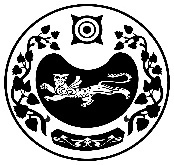 РОССИЯ ФЕДЕРАЦИЯЗЫ				РОССИЙСКАЯ ФЕДЕРАЦИЯ           ХАКАС РЕСПУЛИКАЗЫ                                      РЕСПУБЛИКА ХАКАСИЯ                                           АFБАН ПИЛТÍРÍ  РАЙОНЫ			УСТЬ-АБАКАНСКИЙ РАЙОН             ПỸỸР ПИЛТÍРÍ  ААЛ ЧŐБÍ                                           АДМИНИСТРАЦИЯ                               АДМИНИСТРАЦИЯЗЫ                                   УСТЬ-БЮРСКОГО СЕЛЬСОВЕТАПОСТАНОВЛЕНИЕот 11.11.2022г.                               	с. Усть-Бюр	                                     № 95-п Предоставление разрешения на условно разрешенный вид использования земельного участка     В соответствии со ст. 40 Градостроительного кодекса Российской Федерации, на основании заключения об итогах проведения публичных слушаний от 22.12.2020г. по вопросу «Предоставление разрешения на условно разрешенный вид использования земельного участка», администрация Усть-Бюрского сельсовета ПОСТАНОВЛЯЕТ:1. Предоставить разрешение на условно разрешенный вид использования земельного участка с кадастровым номером 19:10:130101:ЗУ1, площадью 100кв.м. границы которого указаны в схеме расположения земельного участка на кадастровом плане территории, расположенного по адресу: «Российская Федерация, Республика Хакасия, Усть-Абаканский муниципальный район, сельское поселение Усть-Бюрский сельсовет, село Усть-Бюр,   ул. Гагарина, земельный участок  13а», вид разрешенного использования - магазины (4.4.).2. Опубликовать заключение об итогах проведения публичных слушаний в газете «Усть-Абаканские известия» и разместить на официальном сайте в сети «Интернет».Глава Усть-Бюрского сельсовета                                                                   Е.А. ХаритоноваКопия вернаОригинал хранится в делах Усть-Бюрского сельсоветаГлава Усть-Бюрского  сельсовета                                                        Е.А. Харитонова